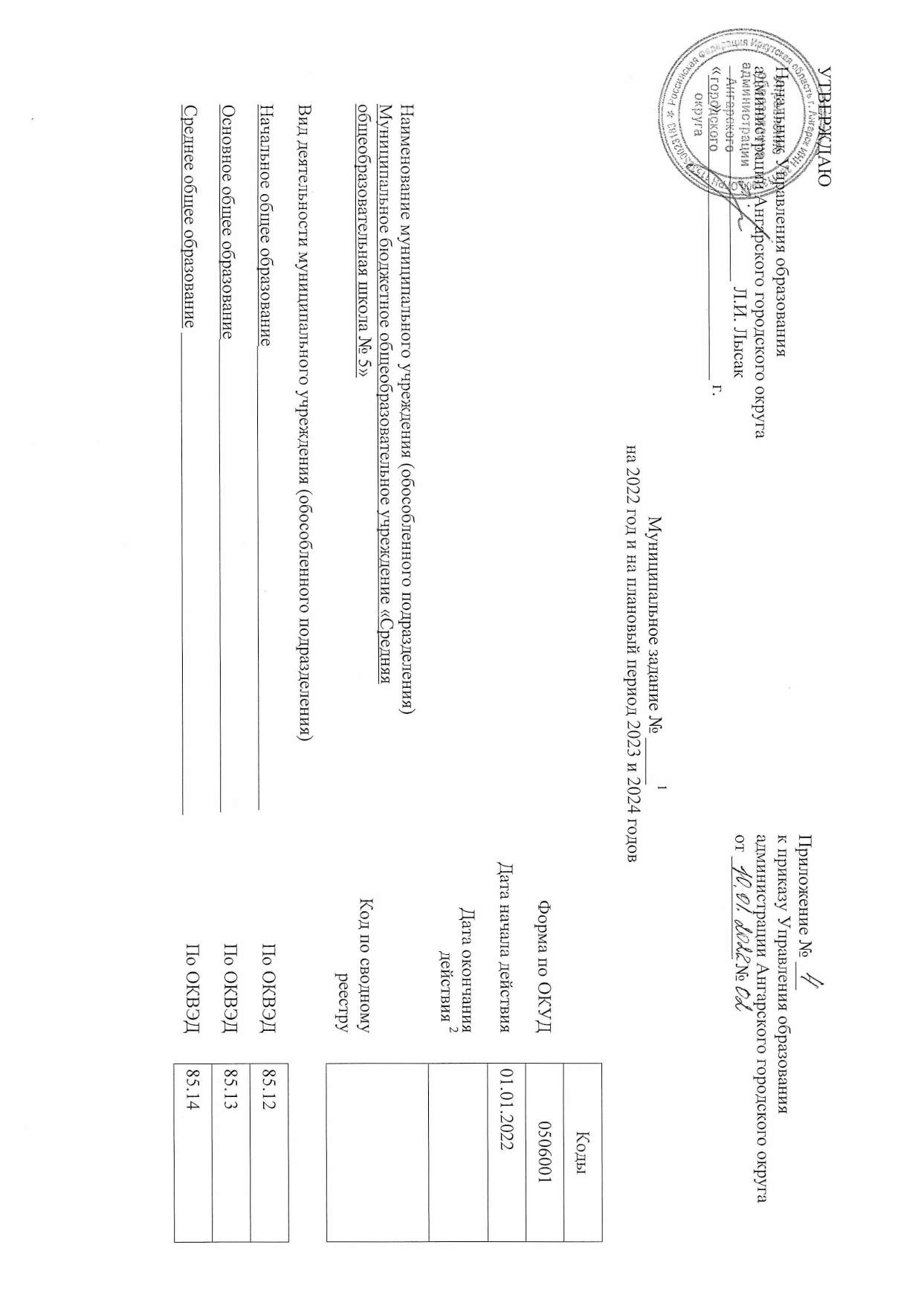 Часть 1. Сведения об оказываемых муниципальных услугах
Раздел 1Наименование муниципальной услуги Реализация основных общеобразовательных программ начального общего образованияКатегории потребителей муниципальной услуги 0110112 Физические лицаПоказатели, характеризующие объем и (или) качество муниципальной услугиПоказатели, характеризующие качество муниципальной услугиПоказатели, характеризующие объем муниципальной услуги4. Нормативные правовые акты, устанавливающие размер платы (цену, тариф) либо порядок ее (его) установленияМуниципальная услуга оказывается бесплатно.Порядок оказания муниципальной услугиНормативные правовые акты, регулирующие порядок оказания муниципальной услуги-Федеральный закон от 29.12 2013 № 273-ФЗ «Об образовании в Российской Федерации»;-Федеральный закон от 06.10.2003 № 131-ФЗ «Об общих принципах организации местного самоуправления в Российской Федерации»;Приказ Министерства и науки Российской Федерации от28.08.2020 № 442«Об утверждении Порядка организации и осуществления образовательной деятельности по основным общеобразовательным программам - образовательным программам начального общего, основного общего и среднего общего образования»;Приказ Министерства образования и науки Российской Федерации от 06.10.2009 № 373 «Об утверждении и введении в действие федерального государственного образовательного стандарта начального общего образования» (с изменениями и дополнениями);- Постановление администрации Ангарского городского округа от 17.04.2018 № 491-па «Об утверждении Стандарта качества организации предоставления общедоступного и бесплатного начального общего, основного общего, среднего общего образования по основным общеобразовательным программам в муниципальных образовательных учреждениях Ангарского городского округа».Порядок информирования потенциальных потребителей муниципальной услугиРаздел 2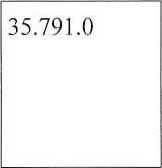 Наименование муниципальной услуги Реализация основных общеобразовательных программ основного общего образованияКатегории потребителей муниципальной услуги 0110112 Физические лицаПоказатели, характеризующие объем и (или) качество муниципальной услугиПоказатели, характеризующие качество муниципальной услуги 1Показатели, характеризующие объем муниципальной услугиНормативные правовые акты, устанавливающие размер платы (цену, тариф) либо порядок ее (его) установленияМуниципальная услуга оказывается бесплатно.Порядок оказания муниципальной услугиНормативные правовые акты, регулирующие порядок оказания муниципальной услуги:-Федеральный закон от 29.12 2013 № 273-ФЗ «Об образовании в Российской Федерации»;Федеральный закон от 06.10.2003 № 131-ФЗ «Об общих принципах организации местного самоуправления в Российской Федерации»;Приказ Министерства и науки Российской Федерации от 28.08.2020 № 442 «Об утверждении Порядка организации и осуществления образовательной деятельности по основным общеобразовательным программам - образовательным программам начального общего, основного общего и среднего общего образования»;Приказ Министерства образования и науки Российской Федерации от 17.12.2010 № 1897 «Об утверждении и введении в действие федерального государственного образовательного стандарта основного общего обр<1зования» (с изменениями и дополнениями);Постановление администрации Ангарского городского округа от 17.04.2018 № 491-па «Об утверждении Стандарта качества организации предоставления общедоступного и бесплатного начального общего, основного общего, среднего общего образования по основным общеобразовательным программам в муниципальных образовательных учреждениях Ангарского городского округа».5.2. Порядок информирования потенциальных потребителей муниципальной услугиРаздел 31. Наименование муниципальной услуги Реализация основных общеобразовательных программ среднего общего образования2. Категории потребителей муниципальной услуги 0110112 Физические лицаПоказатели, характеризующие объем и (или) качество муниципальной услугиПоказатели, характеризующие качество муниципальной услуги 4802112О.99.0.ББ11АП76001010 не указано002
Образовательна
я программа,
обеспечивающа
я углубленное
изучение
отдельных
учебных
предметов,
предметных
областей
(профильное
обучение)001 Не
указано01 ОчнаяПоказатели, характеризующие объем муниципальной услуги4. Нормативные правовые акты, устанавливающие размер платы (цену, тариф) либо порядок ее (его) установленияМуниципальная услуга оказывается бесплатно.Порядок оказания муниципальной услугиНормативные правовые акты, регулирующие порядок оказания муниципальной услуги:-Федеральный закон от 29.12 2013 № 273-ФЗ «Об образовании в Российской Федерации»;Федеральный закон от 06.10.2003 № 131-ФЗ «Об общих принципах организации местного самоуправления в Российской Федерации»;Приказ Министерства и науки Российской Федерации от 28.08.2020 № 442 «Об утверждении Порядка организации и осуществления образовательной деятельности по основным общеобразовательным программам - образовательным программам начального общего, основного общего и среднего общего образования»;Приказ Министерства образования и науки Российской Федерации от 17.05.2012 № 413 «Об утверждении и введении в действие федерального государственного образовательного стандарта среднего общего образования» (с изменениями и дополнениями);Приказ Минобразования РФ от 05.03.2004 № 1089 «Об утверждении федерального компонента государственных образовательных стандартов начального общего, основного общего и среднего (полного) общего образования»;Постановление администрации Ангарского городского округа от 17.04.2018 № 491-па «Об утверждении Стандарта качества организации предоставления общедоступного и бесплатного начального общего, основного общего, среднего общего образования по основным общеобразовательным программам в муниципальных образовательных учреждениях Ангарского городского округа».Порядок информирования потенциальных потребителей муниципальной услугиЧасть 2. Прочие сведения о муниципальном задании9Основания (условия и порядок) для досрочного прекращения выполнения муниципального задания: Условиями досрочного прекращения муниципального задания являются:ликвидация муниципального учреждения, осуществляющего оказание муниципальной услуги (выполнение работ);перераспределение полномочий, повлекшее исключение из компетенции муниципального учреждения обязанности (права) по оказанию (выполнению) муниципальной услуги (работы);исключение муниципальной услуги (работы) из общероссийских базовых перечней и региональных перечней;изменение законодательства Российской Федерации, исключающего расходные обязательства Ангарского городского округа как основание оказания услуг (выполнения работ) муниципальными учреждениями;иные, предусмотренные действующим законодательством Российской Федерации случаи, влекущие за собой невозможность оказания (выполнения) муниципальной услуги (работы).Иная информация, необходимая для выполнепия(контроля за выполнением) муниципального задания: Контроль исполнения муниципального задания осуществляется в соответствии с постановлением администрации Ангарского городского округа от 25.01.2016 № 89-па «Об утверждении положения о порядке формирования, финансового обеспечения и организации контроля выполнения муниципального задания на оказание муниципальных услуг (выполнение работ) муниципальными учреждениями Ангарского городского округа».Порядок контроля за выполнением муниципального заданияТребования к отчетности о выполнении муниципального задания:Периодичность представления отчетов о выполнении муниципального задания: два раза в год (полугодовой и годовой) нарастающим итогом с начала года, кроме того, предварительный отчет об исполнении муниципального задания в части предварительной оценки достижения плановых показателей годового объема оказания муниципальных услуг, за соответствующий финансовый год.Сроки представления отчетов о выполнении муниципального задания:полугодовой отчет до 15 июля текущего финансового года;годовой отчет до 1 февраля финансового года, следующего за отчетным,Сроки представления предварительного отчета о выполнении муниципального задания: не позднее 1 декабря текущего года.Иные требования к отчетности о выполнении муниципального задания:отчет об исполнении муниципального задания составляется по форме, предусмотренной Приложением к настоящему муниципальному заданию, к отчету прилагается аналитическая записка.Иные показатели, связанные с выполнением муниципального задания111: муниципальное задание, в целом считается выполненным при допустимом (возможном) отклонении от установленных в нем показателей не более 10 %.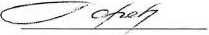 Перфильева Н.В.
(расшифровка подписи)(дата ознакомления)1> Номер муниципального задания присваивается в системе «Электронный бюджет».2> Заполняется в случае досрочного прекращения выполнения муниципального задания.3> Формируется при установлении муниципального задания на оказание муниципальной услуги (услуг) и выполнение работы (работ) и содержит требования к оказанию муниципальной услуги (услуг) и выполнению работы (работ) раздельно по каждой из муниципальных услуг (работ) с указанием порядкового номера раздела.4> Заполняется в соответствии с показателями, характеризующими качество услуг (работ), установленными в общероссийском базовом перечне или региональном перечне, а при их отсутствии или в дополнение к ним - показателями, характеризующими качество услуг (работ), установленными при необходимости органом, осуществляющим функции и полномочия учредителя бюджетных или автономных муниципальных учреждений, главным распорядителем средств бюджета Ангарского городского округа, в ведении которого находится казенное учреждение, и единицы их измерения.5> Заполняется в соответствии с общероссийскими базовыми перечнями или региональными перечнями.6> Заполняется в соответствии с кодом, указанным в общероссийском базовом перечне или региональном перечне (при наличии).7> Заполняется в случае если для разных услуг (работ) устанавливаются различные показатели допустимых (возможных) отклонений или если указанные отклонения устанавливаются в абсолютных величинах. В случае если единицей объема работы является работа в целом, показатель не указывается.8> Заполняется в случае, если оказание услуг (выполнение работ) осуществляется на платной основе в соответствии с законодательством Российской Федерации в рамках муниципального задания. При оказании услуг (выполнении работ) на платной основе сверх установленного муниципального задания указанный показатель не формируется.9> Заполняется в целом по муниципальному заданию.10> В числе иных показателей может быть указано допустимое (возможное) отклонение от выполнения муниципального задания (части муниципального задания), в пределах которого оно (его часть) считается выполненным, при принятии органом, осуществляющим функции и полномочия учредителя муниципальных бюджетных или автономных учреждений, главным распорядителем средств бюджета Ангарского городского округа, в ведении которого находятся казенные учреждения, решения об установлении общего допустимого (возможного) отклонения от выполнения муниципального задания, в пределах которого оно считается выполненным (в процентах, в абсолютных величинах). В этом случае допустимые (возможные) отклонения, предусмотренные подпунктами 3.1 и 1 и 2 настоящего муниципального задания, принимают значения, равные установленному допустимому (возможному) отклонению от выполнения муниципального задания (части муниципального задания). В случае установления требования о представлении ежемесячных или ежеквартальных отчетов о выполнении муниципального задания в числе иных показателей устанавливаются показатели выполнения муниципального задания в процентах от годового объема окадания муниципальных услуг (выполнения работ) или в абсолютных величинах как для муниципального задания в целом, так и относительно его части (в том числе с учетом неравномерного оказания муниципальных услуг (выполнения работ) в течение календарного года).Приложениек муниципальному заданиюОТЧЕТ О ВЫПОЛНЕНИИМУНИЦИПАЛЬНОГО ЗАДАНИЯ №1
на 2022 год и на плановый период 2023 и 2024 годовПериодичность два раза в год (полугодовой и годовой) нарастающим итогом, кроме того.предварительный отчет по исполнению муниципального задания за соответствующий финансовый год.Часть 1. Сведения об оказываемых муниципальных услугах3
Раздел 1Наименование муниципальной услуги Реализация основных общеобразовательных программ начального общего образованияКатегории потребителей муниципальной услуги 0110112 Физические лицаСведения о фактическом достижении показателей, характеризующих объем и (или) качество муниципальной услугиСведения о фактическом достижении показателей, характеризующих качество муниципальной услугиСведения о фактическом достижении показателей, характеризующих объем муниципальной услугиРаздел 2Наименование муниципальной услуги Реализация основных общеобразовательных программ основного общего образованияКатегории потребителей муниципальной услуги 0110112 Физические лицаСведения о фактическом достижении показателей, характеризующих объем и (или) качество муниципальной услугиСведения о фактическом достижении показателей, характеризующих качество муниципальной услугиСведения о фактическом достижении показателей, характеризующих объем муниципальной услугиРаздел 3Наименование муниципальной услуги Реализация основных общеобразовательных программ среднего общего образованияКатегории потребителей муниципальной услуги 0110112 Физические лицаСведения о фактическом достижении показателей, характеризующих объем и (или) качество муниципальной услугиСведения о фактическом достижении показателей, характеризующих качество муниципальной услугиСведения о фактическом достижении показателей, характеризующих объем муниципальной услугиУникальн Показатель, характеризующий Показатель, ый номер содержание муниципальной услуги характеризующийРуководитель Перфильева Н.В.«	»20	г.1> Указывается иомер муниципального задания, по которому формируется отчет.2> Указывается дата, на которую составляется отчет.3> Формируется при установлении муниципального задания на оказание муниципальной услуги (услуг) и выполнение работы (работ) и содержит требования к оказанию муниципальной услуги (услуг) и выполнению работы (работ) раздельно по каждой из муниципальных услуг (работ) с указанием порядкового номера раздела.4> Формируется в соответствии с муниципальным заданием.5> Заполняется в случае установления органом, осуществляющим функции и полномочия учредителя, требования о представлении промежуточного отчета о выполнении муниципального задания. При установлении показателя достижения результатов выполнения муниципального задания на отчетную дату в процентах от годового объема оказания муниципальной услуги (выполнения работы) рассчитывается путем умножения годового объема муниципальной услуги (работы) на установленный процент достижения результатов выполнения муниципального задания на отчетную дату, в том числе с учетом неравномерного оказания муниципальных услуг (выполнения работ) в течение календарного года. При установлении показателя достижения результатов выполнения муниципального задания на отчетную дату в абсолютных величинах заполняется в соответствии с муниципальным заданием (в том числе с учетом неравномерного оказания муниципальных услуг (выполнения работ) в течение календарного года).6> В предварительном отчете указываются показатели объема и (или) качества муниципальной услуги (работы), запланированные к исполнению по завершении текущего финансового года.7> Рассчитывается путем умножения значения показателя объема и (или) качества муниципальной услуги (работы), установленного в муниципальном задании (графа 10), на установленное в муниципальном задании значение допустимого (возможного) отклонения от установленных показателей качества (объема) муниципальной услуги (работы), в пределах которого муниципальное задание считается выполненным (в процентах), при установлении допустимого (возможного) отклонения от установленных показателей качества (объема) муниципальной услуги (работы) в абсолютных величинах заполняется в соответствии с муниципальным заданием. Значение указывается в единицах измерения показателя, установленных в муниципальном задании (графа 8), в целых единицах. Значение менее 0,5 единицы отбрасывается, а 0,5 единицы и более округляется до целой единицы. В случае если единицей объема работы является работа в целом, показатели граф 13 и 14 пункта 3.2 части 2 настоящего отчета не рассчитываются.8> Рассчитывается при формировании отчета за год как разница показателей граф 10, 12 и 13.Уникальный номер реестровой записи5Показатель, характеризующий содержание муниципальной услугиПоказатель, характеризующий содержание муниципальной услугиПоказатель, характеризующий содержание муниципальной услугиПоказатель, характеризующий условия (формы) оказания муниципальной услугиПоказатель, характеризующий условия (формы) оказания муниципальной услугиПоказатель качества муниципальной услугиПоказатель качества муниципальной услугиПоказатель качества муниципальной услугиЗначение показателя качества муниципальной услугиЗначение показателя качества муниципальной услугиЗначение показателя качества муниципальной услугиДопустимые (возможные) отклонения от установленных показателей качества муниципалы ю й услуги 7Допустимые (возможные) отклонения от установленных показателей качества муниципалы ю й услуги 7Уникальный номер реестровой записи5наименование показателя5наименование показателя5наименован ие показателя5наименован ие показателя5наименован ие показателя5наименование показателя5единица измеренияединица измерения2022 год (очеред ной финанс овый год)2023 год(1 -й год планово го периода)2024 год(2-й год планово го периода)в про цен тахв абсолют ных величин ахУникальный номер реестровой записи5наименование показателя5наименование показателя5наименован ие показателя5наименован ие показателя5наименован ие показателя5наименование показателя5наимснов ание*код по ОКЕИ 62022 год (очеред ной финанс овый год)2023 год(1 -й год планово го периода)2024 год(2-й год планово го периода)в про цен тахв абсолют ных величин ах12345678910111213148010120.99.0.Б А81АЭ92001ОЮНе указано003 Не указано001 Не указано01 Очная1. Доля обучающихся, освоивших в полном объеме образовательную программу учебного года%744100100100108010120.99.0.Б А81АЭ92001ОЮНе указано003 Не указано001 Не указано01 Очная2. Доля обучающихся, принявших участие в муниципальных, областных, всероссийских%74430303010конкурсах, олимпиадах8010120.99.0.Б А81АА00001004 Обучающиеся с ограниченными возможностями здоровья (ОВЗ)001 Адаптированна я образовательна я программа001 Не указано01 Очная1. Доля обучающихся, освоивших в полном объеме образовательную программу учебного года%744100100100108010120.99.0.Б А81АА00001004 Обучающиеся с ограниченными возможностями здоровья (ОВЗ)001 Адаптированна я образовательна я программа001 Не указано01 Очная2. Доля педагогов, прошедших курсовую переподготовку по вопросам введения ФГОС ОВЗ не менее одного раза в пять лет%744303030108010120.99.0. Б A81AA2400I004 Обучающиеся с ограниченными возможностями здоровья (ОВЗ)001 Адаптированна я образовательна я программа002 Про,ходящие обучение по состоянию здоровья на дому01 Очная1. Доля обучающихся, освоивших в полном объеме образо вате л ь ну ю программу учебного года%74410010010010Упикал ь ный номер реестро вой записи5Показатель, характеризующий содержание муниципальной услугиПоказатель, характеризующий содержание муниципальной услугиПоказатель, характеризующий содержание муниципальной услугиПоказатель, характеризующий условия (формы) оказания муниципальной услугиПоказатель, характеризующий условия (формы) оказания муниципальной услугиПоказатель объема муниципальной услугиПоказатель объема муниципальной услугиПоказатель объема муниципальной услугиЗначение показателя объема муниципальной услугиЗначение показателя объема муниципальной услугиЗначение показателя объема муниципальной услугиРазмер платы (цена, тариф)Размер платы (цена, тариф)Размер платы (цена, тариф)Допустимые (возможные) отклонения от установленных показателей объема муниципальной услуги 7Допустимые (возможные) отклонения от установленных показателей объема муниципальной услуги 7Упикал ь ный номер реестро вой записи5наименование показателя5наименование показателя5наименова пие показа теля5наименованис показа теля5наименов анис показа телянаимено ванне показа геля5единица измеренияединица измерения2022 год (очере дной финан совый год)2023 год (1-й год планов ого период а)2024 год (2-й год планов ого период а)2022 год (очер едно йфина нсов ый год)2023 год (1-й год плано во го перво да)2024 год (2-й год плано вого перио да)впроцен тахв абсолют пых величин а.хУпикал ь ный номер реестро вой записи5наименование показателя5наименование показателя5наименова пие показа теля5наименованис показа теля5наименов анис показа телянаимено ванне показа геля5найме нован ис5код по ОКЕИ62022 год (очере дной финан совый год)2023 год (1-й год планов ого период а)2024 год (2-й год планов ого период а)2022 год (очер едно йфина нсов ый год)2023 год (1-й год плано во го перво да)2024 год (2-й год плано вого перио да)впроцен тахв абсолют пых величин а.х1234567891011121314151617801012 0.99.0. БА81АЭ92001010Нс указано003 Не указано001 Не указано01 ОчнаяКоличество обучаю щихсяЧел.792463463463---1046801012 0.99.0. БА81Л А00001004 Обучающиеся с ограниченными возможностями здоровья (ОВЗ)001 Адаптированна я образовательна я программа001 Не указано01 ОчнаяКоличество обучаю щихсяЧел.792555---100,5801012 0.99.0. БА81А А24001004 Обучающиеся с ограниченными возможностями здоровья (ОВЗ)001 Адаптированна я образовательна я программа002 Проходящие обучение по состоянию здоровья на дому01 Очная-Количество обучаю щихсяЧел.79211I---100,1Нормативный правовой актНормативный правовой актНормативный правовой актНормативный правовой актНормативный правовой актвидпринявший органдатаномернаименование12345-----Способ информированияСостав размещаемой информацииЧастота обновления информацииПубликация информации в информационнотелекоммуникационной сети Интернет на официальном сайте образовательной организацииоб образовательной организации и объемах предоставляемых муниципальных услугИнформация о деятельности образовательной организации, о порядке и правилах предоставления услуг должна обновляться (актуализироваться) по мере необходимости, но не реже чем раз в год.Образовательная организация не реже одного раза в год должна предоставлять законным представителям получателей муниципальных услуг и потенциальным потребителям услуг публичный отчет о результатах своей деятельности.Размещение на информационных стендах (уголках получателей услуг) в образовательной организациикопии лицензии, сведения о бесплатных и платных услугах, порядок предоставления муниципальной услуги и основания для отказа в предоставлении муниципальной услуги, порядок работы с обращениями и жалобами законных представителей получателей муниципальной услуги, информация о режиме работы образовательной организации, графике приема заявителей муниципальной услугиИнформация о деятельности образовательной организации, о порядке и правилах предоставления услуг должна обновляться (актуализироваться) по мере необходимости, но не реже чем раз в год.Образовательная организация не реже одного раза в год должна предоставлять законным представителям получателей муниципальных услуг и потенциальным потребителям услуг публичный отчет о результатах своей деятельности.КонсультированиеО содержании образовательной программы, форме обучения, сроке обученияИнформация о деятельности образовательной организации, о порядке и правилах предоставления услуг должна обновляться (актуализироваться) по мере необходимости, но не реже чем раз в год.Образовательная организация не реже одного раза в год должна предоставлять законным представителям получателей муниципальных услуг и потенциальным потребителям услуг публичный отчет о результатах своей деятельности.Уникаль ный номер реестро вой записи5Показатель, характеризующий содержание муниципальной услугиПоказатель, характеризующий содержание муниципальной услугиПоказатель, характеризующий содержание муниципальной услугиПоказатель, характеризующий условия (формы) оказания муниципальной услугиПоказатель, характеризующий условия (формы) оказания муниципальной услугиПоказатель качества муниципальной услугиПоказатель качества муниципальной услугиПоказатель качества муниципальной услугиЗначение показателя качества муниципальной услугиЗначение показателя качества муниципальной услугиЗначение показателя качества муниципальной услугиДопустимые (возможные) отклонения от установленных показателей качества муниципально й услуги 7Допустимые (возможные) отклонения от установленных показателей качества муниципально й услуги 7Уникаль ный номер реестро вой записи5наименование показателя5наименование показателя5наименоваНИС показателя5наименоваНИС показателя5наименоваНИС показателя5наименование показателя5единица измеренияединица измерения2022 год (очеред ной финанс о вый год)2023 год (1 - й год планово го период а)2024 год (2-й год планово го периода)в про цен тахв абсолют ных величин ахУникаль ный номер реестро вой записи5наименование показателя5наименование показателя5наименоваНИС показателя5наименоваНИС показателя5наименоваНИС показателя5наименование показателя5наимено ваниекод по ОКЕИ 62022 год (очеред ной финанс о вый год)2023 год (1 - й год планово го период а)2024 год (2-й год планово го периода)в про цен тахв абсолют ных величин ах12345678910111213148021110.99.0.Б А96АЮ5800101 ОНе указаноООЗНе указано001 Не указано01 Очная1. Доля выпускников 9-х классов, получивших аттестат об основном общем образовании%744989898108021110.99.0.Б А96АЮ5800101 ОНе указаноООЗНе указано001 Не указано01 Очная2. Доля обучающихся, освоивших в полном объеме образовательную программу учебного года%744100100100108021110.99.0.Б А96АЮ5800101 ОНе указаноООЗНе указано001 Не указано01 Очная3. Доля обучающихся, принявших участие в муниципальных, областных, всероссийских конкурсах, олимпиадах%744303030108021110.99.0. Б А96АА00001004 Обучающиеся с ограниченны-ми возможностями здоровья (ОВЗ)001 Адаптированна я образовательна я программа001 Не указано01 Очная1. Доля выпускников 9-х классов, получивших аттестат об основном общем образовании%744989898108021110.99.0. Б А96АА00001004 Обучающиеся с ограниченны-ми возможностями здоровья (ОВЗ)001 Адаптированна я образовательна я программа001 Не указано01 Очная2. Доля обучающихся, освоивших в полном объеме образовательную программу учебного года%744100100100108021110.99.0. Б А96АА00001004 Обучающиеся с ограниченны-ми возможностями здоровья (ОВЗ)001 Адаптированна я образовательна я программа001 Не указано01 Очная3. Доля педагогов,%74435353510прошедших курсовую переподготовку для работы с детьми с ограниченными возможностями здоровья (инвалидами) не менее одного раза в пять летУн икал ьный номер рсестро вой записи5Показатель, характеризующий содержание муниципальной услугиПоказатель, характеризующий содержание муниципальной услугиПоказатель, характеризующий содержание муниципальной услугиПоказатель, характеризующий условия (формы) оказания муниципальной услугиПоказатель, характеризующий условия (формы) оказания муниципальной услугиПоказатель объема муниципальной услугиПоказатель объема муниципальной услугиПоказатель объема муниципальной услугиЗначение показателя объема муниципальной услугиЗначение показателя объема муниципальной услугиЗначение показателя объема муниципальной услугиРазмер платы (цена, тариф)Размер платы (цена, тариф)Размер платы (цена, тариф)Допустимые (возможные) отклонения от установленных показателей объема муниципальной услуги 7Допустимые (возможные) отклонения от установленных показателей объема муниципальной услуги 7Ун икал ьный номер рсестро вой записи5наименование показа теля5наименованис показа теля5наименова ние показа теля5наименова ние показа геля5наименова ние показа телянаимено ванне показа теля5единица измеренияединица измерения2022 год (очере дной финанс овый год)2023 год (1-й год планов огопер иода)2024 год (2-й год планов огопер иода)2022 год (очеред ной финанс овый год)2023 год (1-й год плано вого перио да)2024 год (2-й год плано вого перио да)в процен тахв абсолют ных величин ахУн икал ьный номер рсестро вой записи5наименование показа теля5наименованис показа теля5наименова ние показа теля5наименова ние показа геля5наименова ние показа телянаимено ванне показа теля5найме нован не5код по ОКЕИ62022 год (очере дной финанс овый год)2023 год (1-й год планов огопер иода)2024 год (2-й год планов огопер иода)2022 год (очеред ной финанс овый год)2023 год (1-й год плано вого перио да)2024 год (2-й год плано вого перио да)в процен тахв абсолют ных величин ах12345678910II121314151617802111 О.99.0.Б А96А1О 58001010 Не указано003 Не указано001 Не указано01 ОчнаяКоличество обучаю щихсяЧел.792457457457---1046802111 О.99.0.Б А96ЛА 00001004 Обучающиеся с ограниченными возможностям и здоровья (ОВЗ)001 Адаптиров ан пая образовате льная программа001 Не указано01 ОчнаяКоличество обучаю щихсяЧел.792555---100,5Нормативный правовой актНормативный правовой актНормативный правовой актНормативный правовой актНормативный правовой актВИДпринявший органдатаномернаименование12345-----Способ информированияСостав размещаемой информацииЧастота обновления информацииПубликация информации в информационнотелекоммуникационной сети Интернет на официальном сайте образовательной организацииоб образовательной организации и объемах предоставляемых муниципальных услугИнформация о деятельности образовательной организации, о порядке и правилах предоставления услуг должна обновляться (актуализироваться) по мере необходимости, но не реже чем раз в год.Образовательная организация не реже одного раза в год должна предоставлять законным представителям получателей муниципальных услуг и потенциальным потребителям услуг публичный отчет о результатах своей деятельности.Размещение на информационных стендах (уголках получателей услуг) в образовательной организациикопии лицензии, сведения о бесплатных и платных услугах, порядок предоставления муниципальной услуги и основания для отказа в предоставлении муниципальной услуги, порядок работы с обращениями и жалобами законных представителей получателей муниципальной услуги, информация о режиме работы образовательнойИнформация о деятельности образовательной организации, о порядке и правилах предоставления услуг должна обновляться (актуализироваться) по мере необходимости, но не реже чем раз в год.Образовательная организация не реже одного раза в год должна предоставлять законным представителям получателей муниципальных услуг и потенциальным потребителям услуг публичный отчет о результатах своей деятельности.организации, графике приема заявителей муниципальной услугиКонсультированиеО содержании образовательной программы, форме обучения, сроке обученияУникаль ный номер реестро вой записи5Показатель, характеризующий содержание муниципальной услугиПоказатель, характеризующий содержание муниципальной услугиПоказатель, характеризующий содержание муниципальной услугиПоказатель, характеризующий условия (формы) оказания муниципальной услугиПоказатель, характеризующий условия (формы) оказания муниципальной услугиПоказатель качества муниципальной услугиПоказатель качества муниципальной услугиПоказатель качества муниципальной услугиЗначение показателя качества муниципальной услугиЗначение показателя качества муниципальной услугиЗначение показателя качества муниципальной услугиДопустимые (возможные) отклонения от установленных показателей качества муниципальной услуги 7Допустимые (возможные) отклонения от установленных показателей качества муниципальной услуги 7Уникаль ный номер реестро вой записи5наименование показателя5наименование показателя5наименоваНИСпоказателянаименова нис показателя5наименова ние показателя5наименова ние показателя5единица измеренияединица измерения2022 год (очеред ной финанс о вый год)2023 год (1 -й год планово го периода)2024 год (2-й год планово го периода)В про цен тахв абсолют ных величин ахУникаль ный номер реестро вой записи5наименование показателя5наименование показателя5наименоваНИСпоказателянаименова нис показателя5наименова ние показателя5наименова ние показателя5наименов анискод по О КЕИ б2022 год (очеред ной финанс о вый год)2023 год (1 -й год планово го периода)2024 год (2-й год планово го периода)В про цен тахв абсолют ных величин ах12345678910111213141. Доля учащихся 10-11- х классов, обучающихся в профильных классах и(или) классах с углубленным изучением отдельных предметов%744404040102. Доля выпускников 11- х классов, получивших аттестат о среднем общем образовании%744100100100103. Доля обучающихся, освоивших в полном объеме образовательную программу учебного года%744100100100104.Укомплектовали ость педагогическими кадрами%744100100100105. Доля педагогических кадров, имеющих первую и высшую квалификационн ую категорию, от общего числа педагогов, ведущих углубленные (профильные)%74410010010010предметы6. Доля обучающихся, принявших участие в муниципальных, областных, всероссийских конкурсах, олимпиадах%74440404010Упикал ь ный номер реестро вой записи5Показатель, характеризующий содержание муниципальной услугиПоказатель, характеризующий содержание муниципальной услугиПоказатель, характеризующий содержание муниципальной услугиПоказатель, характеризующий условия (формы) оказания муниципальной услугиПоказатель, характеризующий условия (формы) оказания муниципальной услугиПоказатель объема муниципальной услугиПоказатель объема муниципальной услугиПоказатель объема муниципальной услугиЗначение показателя объема муниципальной услугиЗначение показателя объема муниципальной услугиЗначение показателя объема муниципальной услугиРазмер платы (цена, тариф)8Размер платы (цена, тариф)8Размер платы (цена, тариф)8Допустимые (возможные) отклонения от установленных показателей объема муниципальной услуги 7Допустимые (возможные) отклонения от установленных показателей объема муниципальной услуги 7Упикал ь ный номер реестро вой записи5наименование показа теля5наименова нис показа теля5наименова нис показа теля5наименова ние показа теля5наименова ние показа телянаимено вание показа теля5единица измеренияединица измерения2022 год (очере дной финанс овый год)2023 год (1-й год планов ого период а)2024 год (2-й год планов ого период а)2022 год (очер едно йфи на псов ый год)2023 год (1-й год плано во го пер ио да)2024 год (2-й год плано во го перио да)в про цен тахв абсолют ных величин ахУпикал ь ный номер реестро вой записи5наименование показа теля5наименова нис показа теля5наименова нис показа теля5наименова ние показа теля5наименова ние показа телянаимено вание показа теля5найме кован не'код по ОКЕИ62022 год (очере дной финанс овый год)2023 год (1-й год планов ого период а)2024 год (2-й год планов ого период а)2022 год (очер едно йфи на псов ый год)2023 год (1-й год плано во го пер ио да)2024 год (2-й год плано во го перио да)в про цен тахв абсолют ных величин ах1234567891011121314151617802112 О.99.0.Б Ы1АП7 6001010 не указано002 Образоват ельная программа> обеспечивающая углубленн осизучение отдельных учебных предметов, предметны001 Не указано01 ОчнаяКоличество обучаю щихсяЧел.792505050--105х областей (профильн ое обучение)Нормативный правовой актНормативный правовой актНормативный правовой актНормативный правовой актНормативный правовой актвидпринявший органдатаномернаименование12345-----Способ информированияСостав размещаемой информацииЧастота обновления информацииПубликация информации в информационнотелекоммуникационной сети Интернет на официальном сайте образовательной организацииоб образовательной организации и объемах предоставляемых муниципальных услугИнформация о деятельности образовательной организации, о порядке и правилах предоставления услуг должна обновляться (актуализироваться) по мере необходимости, но не реже чем раз в год.Образовательная организация не реже одного раза в год должна предоставлять законным представителям получателей муниципальных услуг и потенциальным потребителям услуг публичный отчет о результатах своей деятельности.Размещение на информационных стендах (уголках получателей услуг) в образовательной организациикопии лицензии, сведения о бесплатных и платных услугах, порядок предоставления муниципальной услуги и основания для отказа в предоставлении муниципальной услуги, порядок работы с обращениями и жалобами законных представителей получателей муниципальной услуги, информация о режиме работы образовательной организации, графике приема заявителей муниципальной услугиИнформация о деятельности образовательной организации, о порядке и правилах предоставления услуг должна обновляться (актуализироваться) по мере необходимости, но не реже чем раз в год.Образовательная организация не реже одного раза в год должна предоставлять законным представителям получателей муниципальных услуг и потенциальным потребителям услуг публичный отчет о результатах своей деятельности.КонсультированиеО содержании образовательной программы, форме обучения, сроке обученияИнформация о деятельности образовательной организации, о порядке и правилах предоставления услуг должна обновляться (актуализироваться) по мере необходимости, но не реже чем раз в год.Образовательная организация не реже одного раза в год должна предоставлять законным представителям получателей муниципальных услуг и потенциальным потребителям услуг публичный отчет о результатах своей деятельности.Форма контроляПериодичностьОрганы, осуществляющие контроль за исполнением муниципального заданияКонтроль в форме плановых и внеплановых проверокне реже 1 раза в годУправление образования администрации Ангарского городского округаКонтроль в форме камеральных проверокне реже 1 раза в полугодиеУправление образования администрации Ангарского городского округана «	»	20	г2.Форма по ОКУДДатаНаименование муниципального учреждения Муниципальное бюджетное общеобразовательное	Код по сводномуучреждение «Средняя общеобразовательная школа № 5»	рееструКодына «	»	20	г2.Форма по ОКУДДатаНаименование муниципального учреждения Муниципальное бюджетное общеобразовательное	Код по сводномуучреждение «Средняя общеобразовательная школа № 5»	реестру0506501на «	»	20	г2.Форма по ОКУДДатаНаименование муниципального учреждения Муниципальное бюджетное общеобразовательное	Код по сводномуучреждение «Средняя общеобразовательная школа № 5»	рееструна «	»	20	г2.Форма по ОКУДДатаНаименование муниципального учреждения Муниципальное бюджетное общеобразовательное	Код по сводномуучреждение «Средняя общеобразовательная школа № 5»	рееструВид деятельности муниципального учреждения (обособленного подразделения)Начальное общее образование	 По ОКВЭДОсновное общее образование	 По ОКВЭДСреднее общее образование	 ОКВЭ85.12Начальное общее образование	 По ОКВЭДОсновное общее образование	 По ОКВЭДСреднее общее образование	 ОКВЭ85.13Начальное общее образование	 По ОКВЭДОсновное общее образование	 По ОКВЭДСреднее общее образование	 ОКВЭ85.14Уникаль ный номер реестро вой записи 4Показатель, характеризующий содержание муниципальной услугиПоказатель, характеризующий содержание муниципальной услугиПоказатель, характеризующий содержание муниципальной услугиПоказатель, характеризующий условия (формы) оказания муниципальной услугиПоказатель, характеризующий условия (формы) оказания муниципальной услугиПоказатель качества муниципальной услугиПоказатель качества муниципальной услугиПоказатель качества муниципальной услугиПоказатель качества муниципальной услугиПоказатель качества муниципальной услугиПоказатель качества муниципальной услугиПоказатель качества муниципальной услугиПоказатель качества муниципальной услугиПоказатель качества муниципальной услугиУникаль ный номер реестро вой записи 4Показатель, характеризующий содержание муниципальной услугиПоказатель, характеризующий содержание муниципальной услугиПоказатель, характеризующий содержание муниципальной услугиПоказатель, характеризующий условия (формы) оказания муниципальной услугиПоказатель, характеризующий условия (формы) оказания муниципальной услугинаименование показателя 4еди изменица рениязначениезначениезначениедопусти мое (возмож ное) отклоне ние7отклоне ние, превыша ющее допустим ое (возможн ое) отклоне ние8причин аоткло ненияУникаль ный номер реестро вой записи 4Показатель, характеризующий содержание муниципальной услугиПоказатель, характеризующий содержание муниципальной услугиПоказатель, характеризующий содержание муниципальной услугиПоказатель, характеризующий условия (формы) оказания муниципальной услугиПоказатель, характеризующий условия (формы) оказания муниципальной услугинаименование показателя 4найменованиепоказа теля 4код по ОКЕИ4утвержде но в муниципа льном задании на год4утвержде но в муниципа ль ном задании на отчетную дату 5испол нено на отчетн ую дату6допусти мое (возмож ное) отклоне ние7отклоне ние, превыша ющее допустим ое (возможн ое) отклоне ние8причин аоткло ненияУникаль ный номер реестро вой записи 4наимено вание показате ля4наименов ание показател я4наименов ание показател я4наименов ание показател я4наименов ание показател я4наименование показателя 4найменованиепоказа теля 4код по ОКЕИ4утвержде но в муниципа льном задании на год4утвержде но в муниципа ль ном задании на отчетную дату 5испол нено на отчетн ую дату6допусти мое (возмож ное) отклоне ние7отклоне ние, превыша ющее допустим ое (возможн ое) отклоне ние8причин аоткло нения1234567891011121314158010120.99.0.БА81АЭ92001ОЮНе указано003 Не указано001 Не указано01 Очная1. Доля обучающихся, освоивших в полном объеме образовательну ю программу учебного года%7441008010120.99.0.БА81АЭ92001ОЮНе указано003 Не указано001 Не указано01 Очная2. Доля обучающихся, принявших участие в муниципальных, областных, всероссийских%74425конкурсах, олимпиадах8010120.99.0.БЛ8 IAA00001004 Обучают иеся с ограничен ными возможно стями здоровья (ОВЗ)001Адаптиров анная образоватс льная программа001 Не указано01 Очная1. Доля обучающихся, освоивших в полном объеме образоватсльну ю программу учебного года%7441008010120.99.0.БЛ8 IAA00001004 Обучают иеся с ограничен ными возможно стями здоровья (ОВЗ)001Адаптиров анная образоватс льная программа001 Не указано01 Очная2. Доля педагогов, прошедших курсовую переподготовку по вопросам введения ФГОС ОВЗ нс менее одного раза в пять лет%744308010120. 99.0. БА8 1AA24001004 Обучают иеся с ограничен ными возможно стями здоровья (ОВЗ)001 Адаптиров анная образовате льная программа002 Проходящие обучение по состоянию здоровья на дому01 Очная1. Доля обучающихся, освоивших в полном объеме образоватсльну ю программу учебного года%744100Уникальн ый номер реестро вой записи4Показатель, характеризующий содержание муниципальной услугиПоказатель, характеризующий содержание муниципальной услугиПоказатель, характеризующий содержание муниципальной услугиПоказатель, характеризую щи й условия (формы) оказания муниципальной услугиПоказатель, характеризую щи й условия (формы) оказания муниципальной услугиПоказатель объема муниципального услугиПоказатель объема муниципального услугиПоказатель объема муниципального услугиПоказатель объема муниципального услугиПоказатель объема муниципального услугиПоказатель объема муниципального услугиПоказатель объема муниципального услугиПоказатель объема муниципального услугиПоказатель объема муниципального услугиСредн ий раз мер платы (цена, та риф)Уникальн ый номер реестро вой записи4Показатель, характеризующий содержание муниципальной услугиПоказатель, характеризующий содержание муниципальной услугиПоказатель, характеризующий содержание муниципальной услугиПоказатель, характеризую щи й условия (формы) оказания муниципальной услугиПоказатель, характеризую щи й условия (формы) оказания муниципальной услугинайме новани е показа теля4единица измеренияединица измерениязначениезначениезначениедопусти мое (возмож ное) откло нение7отклонение, превышаю щее допустимое (возможное) отклонение*’прич ина откло ненияСредн ий раз мер платы (цена, та риф)Уникальн ый номер реестро вой записи4Показатель, характеризующий содержание муниципальной услугиПоказатель, характеризующий содержание муниципальной услугиПоказатель, характеризующий содержание муниципальной услугиПоказатель, характеризую щи й условия (формы) оказания муниципальной услугиПоказатель, характеризую щи й условия (формы) оказания муниципальной услугинайме новани е показа теля4найме нован ие4код по ОКЕИ4утвержде но в муницип альном задании на год4утвержден о в муниципа льном задании на отчетную дату5исполнен о на отчетную дату"допусти мое (возмож ное) откло нение7отклонение, превышаю щее допустимое (возможное) отклонение*’прич ина откло ненияСредн ий раз мер платы (цена, та риф)Уникальн ый номер реестро вой записи4найме нование показа теля*найме нование показа теля*найме новани е показаЛ 4 телянайменованиепоказа 4 телянайме новани е показа теля4найме новани е показа теля4найме нован ие4код по ОКЕИ4утвержде но в муницип альном задании на год4утвержден о в муниципа льном задании на отчетную дату5исполнен о на отчетную дату"допусти мое (возмож ное) откло нение7отклонение, превышаю щее допустимое (возможное) отклонение*’прич ина откло ненияСредн ий раз мер платы (цена, та риф)123456789101112131415168010120.99.0.БА81АЭ92001ОЮНе указано003 Не указано001 Не указано01ОчнаяКоличество обучаю щихсяЧел.7924634638010120.99.0.БА81А А00001004 Обучают неся с ограниче иными возможно стями здоровья (ОВЗ)001Адаптиров анная образовате льная программа001 Нс указано01ОчнаяКоличество обучаю щихсяЧел.792558010120.99.0.БА81А А24001004 Обучают иеся с ограниче иными возможно стями здоровья (ОВЗ)001 Адаптиров анная образовате льная программа002 Проход ящие обучени е по состоянИЮ здоровь я на дому01ОчнаяКоличество обучаю щихсяЧел.79211Уникаль ный номер реестро вой записи 4Показатель, характеризующий содержание муниципальной услугиПоказатель, характеризующий содержание муниципальной услугиПоказатель, характеризующий содержание муниципальной услугиПоказатель, характеризующий условия (формы) оказания муниципальной услугиПоказатель, характеризующий условия (формы) оказания муниципальной услугиПоказатель качества муниципальной услугиПоказатель качества муниципальной услугиПоказатель качества муниципальной услугиПоказатель качества муниципальной услугиПоказатель качества муниципальной услугиПоказатель качества муниципальной услугиПоказатель качества муниципальной услугиПоказатель качества муниципальной услугиПоказатель качества муниципальной услугиУникаль ный номер реестро вой записи 4Показатель, характеризующий содержание муниципальной услугиПоказатель, характеризующий содержание муниципальной услугиПоказатель, характеризующий содержание муниципальной услугиПоказатель, характеризующий условия (формы) оказания муниципальной услугиПоказатель, характеризующий условия (формы) оказания муниципальной услугинаименование показателя 4еди измешцарениязначениезначениезначениедопусти мое (возмож ное) отклоне ние7отклоне ние, прсвыша юшее допустим ое (возможн ое) отклоне ние8причин а откло ненияУникаль ный номер реестро вой записи 4Показатель, характеризующий содержание муниципальной услугиПоказатель, характеризующий содержание муниципальной услугиПоказатель, характеризующий содержание муниципальной услугиПоказатель, характеризующий условия (формы) оказания муниципальной услугиПоказатель, характеризующий условия (формы) оказания муниципальной услугинаименование показателя 4найме нован ие показа теля 4код по ОКЕИ4утверж де но вмуници пальном задании на год4утвержде но в муницип аль ном задании на отчетную дату 5испол нено на отчетную дату6допусти мое (возмож ное) отклоне ние7отклоне ние, прсвыша юшее допустим ое (возможн ое) отклоне ние8причин а откло ненияУникаль ный номер реестро вой записи 4наименова ние показател я4наименован ие показателя1наименованиепоказател я'1наименов ание показател я4наимено вание показате ля4наименование показателя 4найме нован ие показа теля 4код по ОКЕИ4утверж де но вмуници пальном задании на год4утвержде но в муницип аль ном задании на отчетную дату 5испол нено на отчетную дату6допусти мое (возмож ное) отклоне ние7отклоне ние, прсвыша юшее допустим ое (возможн ое) отклоне ние8причин а откло нения1234567891011121314158021110. 99.0.БА9 6АЮ580 01ОЮНе указано003 Не указано001 Не указано01 Очная1. Доля выпускников 9-х классов, получивших аттестат об основном общем образовании%744988021110. 99.0.БА9 6АЮ580 01ОЮНе указано003 Не указано001 Не указано01 Очная2. Доля обучающихся, освоивших в полном объеме образовательну ю программу учебного года%7441008021110. 99.0.БА9 6АЮ580 01ОЮНе указано003 Не указано001 Не указано01 Очная3. Доля%74430обучающихся, принявших участие в муниципальных, областных, всероссийских конкурсах, олимпиадах8021110.99.0. Б А 9 6АА00001004Обучающи еся с ограниченн ыми возможностЯМИ здоровья (ОВЗ)001 Адаптирован ная образователь ная программа001 Не указано01 Очная1. Доля выпускников 9-х классов, получивших аттестат об основном общем образовании%744988021110.99.0. Б А 9 6АА00001004Обучающи еся с ограниченн ыми возможностЯМИ здоровья (ОВЗ)001 Адаптирован ная образователь ная программа001 Не указано01 Очная2. Доля обучающихся, освоивших в полном объеме образовательну ю программу учебного года%7441008021110.99.0. Б А 9 6АА00001004Обучающи еся с ограниченн ыми возможностЯМИ здоровья (ОВЗ)001 Адаптирован ная образователь ная программа001 Не указано01 Очная3. Доля педагогов, прошедших курсовую переподготовку для работы с детьми с ограниченными возможностями здоровья (инвалидами) не менее одного раза в пять лет%744358021110.99.0. Б А 9 6АА00001004Обучающи еся с ограниченн ыми возможностЯМИ здоровья (ОВЗ)001 Адаптирован ная образователь ная программа001 Не указано01 Очная3. Доля обучающихся, принявших участие в муниципальных, областных, всероссийских конкурсах, олимпиадах%74420Показатель, характеризующий соде ржа н ие му н и ни пал ь нойПоказатель, характеризующий соде ржа н ие му н и ни пал ь нойПоказатель, характеризующий соде ржа н ие му н и ни пал ь нойПоказатель, характеризую щи й условия (формы)Показатель, характеризую щи й условия (формы)Показатель объема муниципального услугиПоказатель объема муниципального услугиПоказатель объема муниципального услугиПоказатель объема муниципального услугиПоказатель объема муниципального услугиПоказатель объема муниципального услугиПоказатель объема муниципального услугиПоказатель объема муниципального услугиПоказатель объема муниципального услугиПоказатель, характеризующий соде ржа н ие му н и ни пал ь нойПоказатель, характеризующий соде ржа н ие му н и ни пал ь нойПоказатель, характеризующий соде ржа н ие му н и ни пал ь нойПоказатель, характеризую щи й условия (формы)Показатель, характеризую щи й условия (формы)единицаединицазначениезначениезначениеПоказатель, характеризующий соде ржа н ие му н и ни пал ь нойПоказатель, характеризующий соде ржа н ие му н и ни пал ь нойПоказатель, характеризующий соде ржа н ие му н и ни пал ь нойПоказатель, характеризую щи й условия (формы)Показатель, характеризую щи й условия (формы)измерениязначениезначениезначениеУникальн ый номер реестро ВОЙ записи4услугиуслугиуслугиоказания муниципальной услугиоказания муниципальной услугинайме новани е показа теля4найме нован ие4код по ОКЕИ4утвержде но вмуницип альном задании на год4утвержде но в муниципа льном задании на отчетную дату 5исполнен о на отчетную дату °допусти мое(возмож ное) откло нение7отклонение, превышаю щее допустимое (возможное) отклонение8причи наоткло ненияий раз мер платы (цена, та риф)Уникальн ый номер реестро ВОЙ записи4найме нование показа теля4найме нование показа теля4найме новани е показа телянайме новани е показа теля4найме новани е показа теля4найме новани е показа теля4найме нован ие4код по ОКЕИ4утвержде но вмуницип альном задании на год4утвержде но в муниципа льном задании на отчетную дату 5исполнен о на отчетную дату °допусти мое(возмож ное) откло нение7отклонение, превышаю щее допустимое (возможное) отклонение8причи наоткло ненияий раз мер платы (цена, та риф)123456789101112131415168021110.99.0.БА96А1058001ОЮНе указаноООЗНе указано001 Не указано01ОчнаяКоличество обучаю щихсяЧел.7924574578021110.99.0.БА96А Л00001004 Обучающиеся с ограниченн ыми возможност ЯМИ здоровья (ОВЗ)001 Адаптиров анная образовате льная программа001 Не указано01ОчнаяКоличество обучаю щихсяЧел.79255Показатель, характеризующийПоказатель, характеризующийПоказатель, характеризующийПоказатель, характеризующий условия (формы)Показатель, характеризующий условия (формы)Показатель качества муниципальной услугиПоказатель качества муниципальной услугиПоказатель качества муниципальной услугиПоказатель качества муниципальной услугиПоказатель качества муниципальной услугиПоказатель качества муниципальной услугиПоказатель качества муниципальной услугиПоказатель качества муниципальной услугиПоказатель качества муниципальной услугиПоказатель, характеризующийПоказатель, характеризующийПоказатель, характеризующийПоказатель, характеризующий условия (формы)Показатель, характеризующий условия (формы)единицаединицазначениезначениезначениеотклонеПоказатель, характеризующийПоказатель, характеризующийПоказатель, характеризующийПоказатель, характеризующий условия (формы)Показатель, характеризующий условия (формы)измерениязначениезначениезначениеотклонеУникаль ный номер реестро вой записи 4содержание муниципальной услугисодержание муниципальной услугисодержание муниципальной услугиоказания муниципальной услугиоказания муниципальной услугинаименование показателя 4найменованиепоказа теля 4код поОКЕИ4утверж де но в муници пальном задании на год4утвержде но в муници паль ном задании наотчетную датуиспол ненонаотчетн ую дату 6допусти мое (возмож ное) отклоне ние7превыша ющее допустим ое (возможн ое) отклоне ние8причин а откло ненияУникаль ный номер реестро вой записи 4наименова ние показател я4наименован ие показателя1наименов аниепоказател я4наименов ание показател я4наимено вание показате ля4наименование показателя 4найменованиепоказа теля 4код поОКЕИ4утверж де но в муници пальном задании на год4утвержде но в муници паль ном задании наотчетную датуиспол ненонаотчетн ую дату 6допусти мое (возмож ное) отклоне ние7превыша ющее допустим ое (возможн ое) отклоне ние8причин а откло нения12345678910и121314158021120.99.0.ББ11АП76001010 не указано002 Образователь пая программа, обеспечиваю тая углубленное изучение отдельных учебных предметов, предметных областей (профильное обучение)001 Не указано01 Очная1. Доля учащихся 10-11- х классов, обучающихся в профильных классах и (или) классах с углубленным изучением отдельных предметов%744402. Доля выпускников 11- х классов,%744100получивших аттестат о среднем общем образовании3. Доля обучающихся, освоивших в полном объеме образовательну ю программу учебного года%7441004. Укомплектовали ость педагогическим и кадрами%7441005. Доля педагогических кадров, имеющих первую и высшую квалификационн ую категорию, от общего числа педагогов, ведущих углубленные (профильные) предметы%7441006. Доля обучающихся, принявших участие в муниципальных, областных, всероссийских конкурсах, олимпиадах%74440реестро войусловия (формы) оказанияусловия (формы) оказанияеди изменица эениязначениемер плат!записи4муниципальной услугимуниципальной услугинайме н ование показа теля ’утвержде но в муниципа льном задании на год4утвержден о в муниципа льном задании на отчетную дату 5исполнен о на отчетную дату6допусти мое (возмож ное) откло нение7отклонение, превышаю щее допустимое (возможное) отклонение*’причи наоткло нения(цен? таРИФ>найменование показа теля'1найме нование показа теля4найме новани е показа теля4найме новани е показа теля’найме новани е показа 4 телянайме н ование показа теля ’найме новани е4код по ОКЕИ4утвержде но в муниципа льном задании на год4утвержден о в муниципа льном задании на отчетную дату 5исполнен о на отчетную дату6допусти мое (возмож ное) откло нение7отклонение, превышаю щее допустимое (возможное) отклонение*’причи наоткло нения123456789101112131415168021120.99.0.ББ11АП76001010 не указано002 Образовате льная программа, обеспечива ющая углубленно е изучение отдельных учебных предметов, предметных областей (профильно с обучение)001 Не указано01ОчнаяКоличество обучаю щихсяЧел.7925050